Díváme se příběhu na zoubek aneb vyprávíme z úhlu pohledu různých postavBabička ve videu nám vypráví příběh o třech koťatech, bolavém zoubku a hledání pomoci. V pracovním listu se na příběh podíváme znovu a zkusíme si ho ještě jednou převyprávět, tentokrát však vypravěčem budou různé postavy z pohádky.Video: Pohádka: Jak začarovali zub__________________________________________________Postavy příběhuNejprve si uděláme přehled v postavách. K popisku postavy přiřaďte její jméno.MACOUREK     ZUBAŘ     CAMFOUREK     STREJDA MOUR      PACIČKA
Přinesla svým kamarádům hrušky a zjistila, že jednoho z nich bolí zoubek.           …………………………………………………………………………………………………………………Bolí ho zoubek, ale bojí se doktora.           …………………………………………………………………………………………………………………Lituje svého kamaráda, že ho bolí zoubek.           …………………………………………………………………………………………………………………Odborník, který celý problém vyřešil.           …………………………………………………………………………………………………………………Přispěchal na pomoc, když ucítil kouř.
…………………………………………………………………………………………………………………Vyprávíme příběh a střídáme vypravěčeRozdělíme si naši pohádku na tři části a každou část nám převypráví jedna postava. Příběh začíná vyprávět Pacička:„Přinesla jsem Camfourkovi a Macourkovi hrušky, ale oni je nechtěli jíst. Nejdřív jsem byla trochu zmatená, protože…“……………………………………………………………………………………………………………………………………………………………………………………………………………………………………………………………………………………………………………………………………………………………………………………………………………………………………………………………………………………………………………………………………………………………………………………………………………………………………………………………………………………………………………………………………………………………………………………………………………………………………………………………………………………………………………………………………………………………………………………………………………………………………………………………………………………Ve vyprávění pokračuje Macourek:„Bylo mi Camfourka moc líto. Chtěli jsme mu s Pacičkou pomoci, a tak nás napadlo najít knihu po prababičce. Našli jsme v ní…“…………………………………………………………………………………………………………………………………………………………………………………………………………………………………………………………………………………………………………………………………………………………………………………………………………………………………………………………………………………………………………………………………………………………………………………………………………………………………………………………………………………………………………………………………………………………………………………………………………………………………………………………………………………………………………………………………………………Situaci s vykuřováním zoubku přerušil příchod strejdy Moura. Nyní on i u nás přebírá vypravěčskou štafetu:„Ucítil jsem kouř, lekl jsem se, že hoří, tak jsem utíkal dovnitř. Tam jsem uviděl…“………………………………………………………………………………………………………………………………………………………………………………………………………………………………………………………………………………………………………………………………………………………………………………………………………………………………………………………………………………………………………………………………………………………………………………………………………………………………………………………………………………………………………………………………………………………………………………………………………………………………………………………………………………………………………………………………………………………………………………………………………………………………………………………………………………………………………………………………………………………………………………………………………………………Co Camfourek neřeklCamfourek sice na začátku příběhu řekl, že zoubek ho začal bolet sám od sebe, ale nebyla to tak úplně pravda. Dopište za Camfourka, jak to bylo. Ve vyprávění využijte následující slovesa a seřaďte je tak, jak to asi mohlo být.BOLEL VÍC A ČASTOJEN TROCHU BRNĚLDALO SE TO VYDRŽETNEŠIKOVNĚ KOUSNUL DO VDOLKUPOBOLÍVALZOUBEK BOLEL, JAKO BY SE POMINUL„S tím zoubkem to popravdě začalo tak…“…………………………………………………………………………………………………………………………………………………………………………………………………………………………………………………………………………………………………………………………………………………………………………………………………………………………………………………………………………………………………………………………………………………………………………………………………………………………………………………………………………………………………………………………………………………………………………………………………………………………………………………………………………………………………………………………………………………………………………………………………………………………………………………………………………………Vypráví pan doktorA nyní dáme slovo panu doktorovi. Proč Camfourka zoubek bolel? A co mu mohl zubař poradit?„Přišel ke mně kocourek s bolavým zoubkem. Když jsem se mu na něj podíval, zjistil jsem, že…“…………………………………………………………………………………………………………………………………………………………………………………………………………………………………………………………………………………………………………………………………………………………………………………………………………………………………………………………………………………………………………………………………………………………………………………………………………………………………………………………………………………………………………………………………………………………………………………………………………………………………………………………………………………………………………………………………………………Proč se Camfourek bál zubaře? Máte nějaký svůj příběh, kdy jste se báli podobně? A jak to dopadlo?
………………………………………………………………………………………………………………………………………………………………………………………………………………………………………………………………………………………………………………………………………………………………………………………………………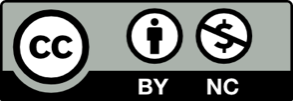 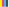 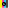 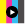 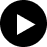 